What is it? Give it a label.What is it made of? Identify the material.What else might be made from that material?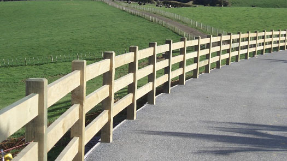 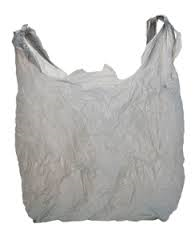 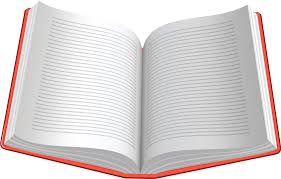 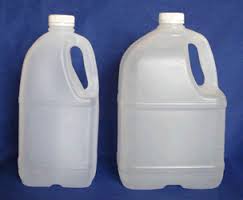 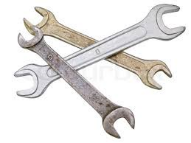 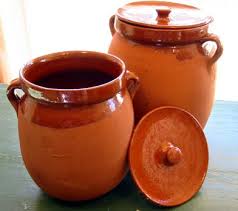 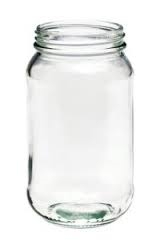 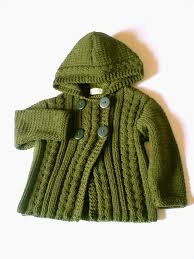 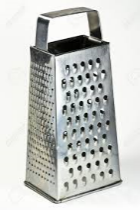 